*
*
*
*
Frank Musterling   		                                                                      29.6.15
Staubertalstr. 22
78462 Konstanz
*
*
*
*
*
*
Einschreiben/Rückschein
Moser Busreisen
Clemens-Bauer-Str. 12
88672 Markdorf
*
*
*
*
Reisemängel – Geltendmachung einer Minderung (§ 651d BGB)
Studienreise nach Florenz vom 12.6.2015 bis 21.6.2015
Buchungs-Nr. KFLO-3245.2987.1
*
*
Sehr geehrte Damen und Herren, 
*
für den obigen Zeitraum hatte ich für meine 30 Mitschüler/-innen der Klasse 3KFc, die zwei begleitenden Lehrkräfte und mich von der Georg-Elser-Schule in Bergoberdorf eine Busreise von Bergoberdorf nach Florenz bei Ihnen gebucht: „Reise von Bergoberdorf nach Florenz im First Class 4-Sterne-Komfort-Bus mit 46 verstellbaren Fahrgastplätze (Ambientebestuhlung), Bordtoilette Audio- und Videoanlage, Miniküche mit Kaffeemaschine, Wurst- und Suppenkocher, Bordbar mit gekühlten Getränken, elektronisch gesteuerte Vollklimatisierung“ (Aus Ihrer Buchungsbestätigung vom 11.3.2015)Die Reise war mangelhaft: Statt des zugesagten First Class 4-Sterne-Komfort-Busses mussten wir mit einem 3-Sterne-Bus vorliebnehmen (Komfort Class). Hinzu kommt, dass die Bordtoilette wegen defekter Spülung außer Betrieb war und der Sonnenschutz an den beiden letzten Fenstern auf der rechten Bus Seite klemmte und daher nicht verwendet werden konnte. Zuguterletzt stellte die Klimaanlage nach 2 Stunden Fahrt Ihre Arbeit ein, so dass wir die restlichen 7 Stunden großer Hitze (bis 36 Grad Celsius) im Bus ausgesetzt waren.Ich habe das alles dem Busfahrerteam vor und während unserer Fahrt nach Florenz direkt mitgeteilt und Abhilfe gefordert, ohne dass sich dadurch etwas änderte. Ich verweise auf das anliegende Beschwerdeprotokoll, in dem die Busfahrerin, Frau Hildegard Kocher, mit ihrer Unterschrift bestätigt hat, dass diese Mängel von mir gerügt worden sind.Daher mindere ich den Reisepreis gemäß § 651 d BGB um 30 Prozent, mithin um 750 EUR. 
Ich fordere Sie auf, mir diese Summe bis zum 14.07.15 auf folgendes Konto zu überweisen.Frank Musterling, IBAN DE3566290100003373948Sollte die Summe nicht bis zum 14.07.15 auf meinem Konto eingehen, werde ich ohne weitere Ankündigung rechtliche Schritte einleiten.*
Mit freundlichen Grüßen 
*

*
Frank Musterling
*
Anlage:
Beschwerdeprotokoll vom 12.6.2015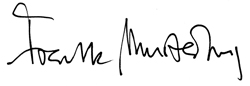 